Государственное бюджетное профессиональноеобразовательное учреждениеКраснодарского края«Краснодарский торгово-экономический колледж»  Специальность23.02.07 Техническое обслуживание и ремонт двигателей, систем и агрегатов автомобилейСрок обучения на базе 9 классов -  3 г. 10 мес.         Квалификации по диплому:  Специалист                Свидетельство: Слесарь по ремонту автомобилей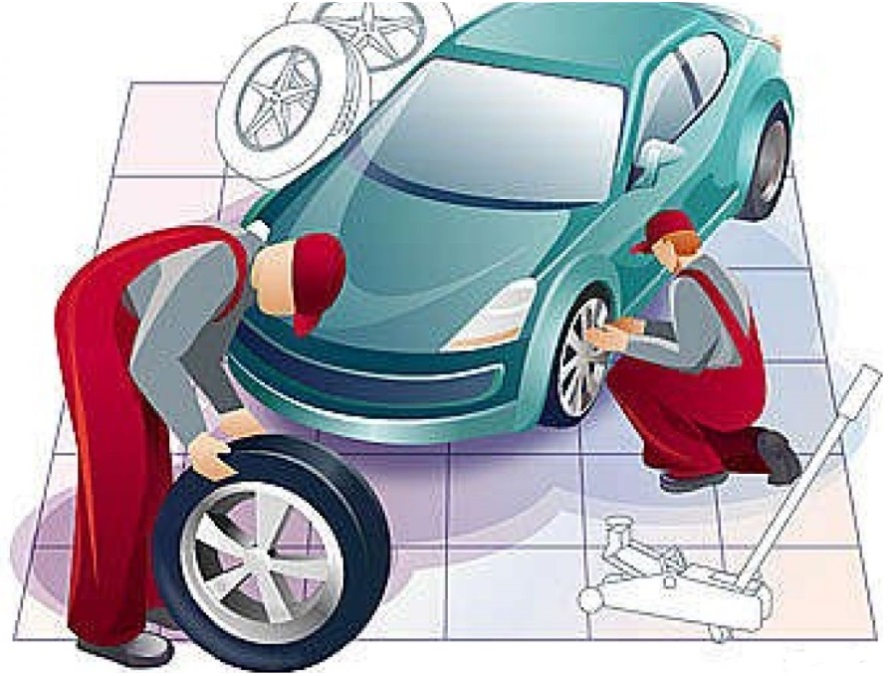 Специалист по техническому обслуживанию и ремонту двигателей, систем и агрегатов автомобилей  – это врач для автомобилей. Он должен отлично разбираться в том, как работает весь «организм» машины, обладать отличными диагностическими способностями и достаточными знаниями, для грамотного «лечения» автомобиля. Основные направления работы автомеханика – это осмотр, обслуживание, регулировка и ремонт всех деталей, узлов и агрегатов машины, включая мотор и кузов.Содержание деятельности специалиста техническое обслуживание и ремонт автомобильных двигателей;техническое обслуживание и  ремонт электрооборудования и электронных систем автомобилей;техническое обслуживание  и ремонт  шасси автомобилей; проведение кузовного ремонта; организация процесса по техническому обслуживанию и ремонту автомобиля; организация процесса модернизации и модификации автотранспортных средств; осуществление технического контроля при эксплуатации транспорта и транспортного оборудования;Профессионально важные качества специалиста:способность к концентрации и распределению внимания;наглядно-образное, техническое мышление;логическое мышление;развитая зрительно-моторная координация;хорошие зрение и слух;развитая ручная моторика;физическая выносливостьхорошее пространственное воображение;аккуратность, ответственностьМедицинские противопоказания:заболевания опорно-двигательного аппарата;радикулит;сердечно – сосудистые заболевания;деформация пальцев.За время обучения обучающиеся изучают:     а) общепрофессиональные дисциплины:ОП.01 Инженерная графика;ОП.02 Техническая механика;ОП.03 Электротехника и электроника;ОП.04 Материаловедение;ОП.05 Метрология, стандартизация и сертификация;ОП.06 Информационное технологии в профессиональной деятельности;ОП.07 Правовое обеспечение профессиональной деятельности;ОП.08 Охрана труда;ОП.09 Безопасность жизнедеятельности;ОП.10 Социальная адаптация и основы социальных правовых знаний.б) профессиональные модули:ПМ.01 Техническое обслуживание и ремонт автотранспортных средств;ПМ.02 Организация процессов по техническому обслуживанию и ремонту автотранспортных средств;ПМ.03 Организация процессов модернизации и модификации автотранспортных средств;ПМ.04 Выполнение работ по профессии 18511 Слесарь по ремонту автомобилей.По окончанию изучения каждого профессионального модуля, обучающиеся проходят производственную практику на станциях технического обслуживания, в автомастерских.        Учебная практика осуществляется в учебных лабораториях и цехах колледжа.	Форма государственной итоговой аттестации- защита выпускной квалификационной работы в виде дипломной работы и проведение демонстрационного экзамена.